Screen shots of the Baseline Information Form (BIF) as presented on the Participant Data SystemThis supporting document provides screen shots of the Cascades Job Corps study Baseline Information Form (BIF), as study participants will fill it out using the web-based Participant Data System. The BIF questions currently programmed into the Participant Data System are those that the evaluation expects to collect directly from participants, and excludes those that the evaluation expects to collect from the Job Corps MIS (i.e., the items marked with an asterisk on the Baseline Information Form. 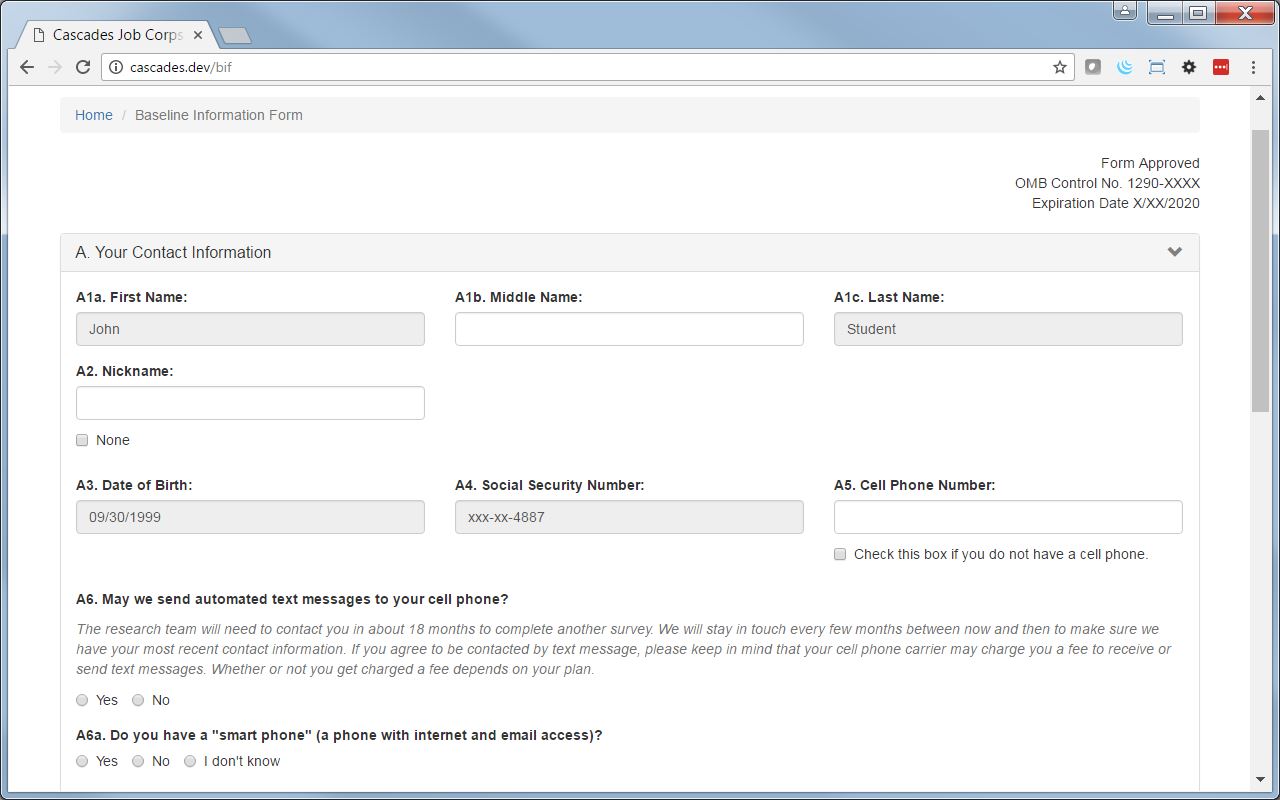 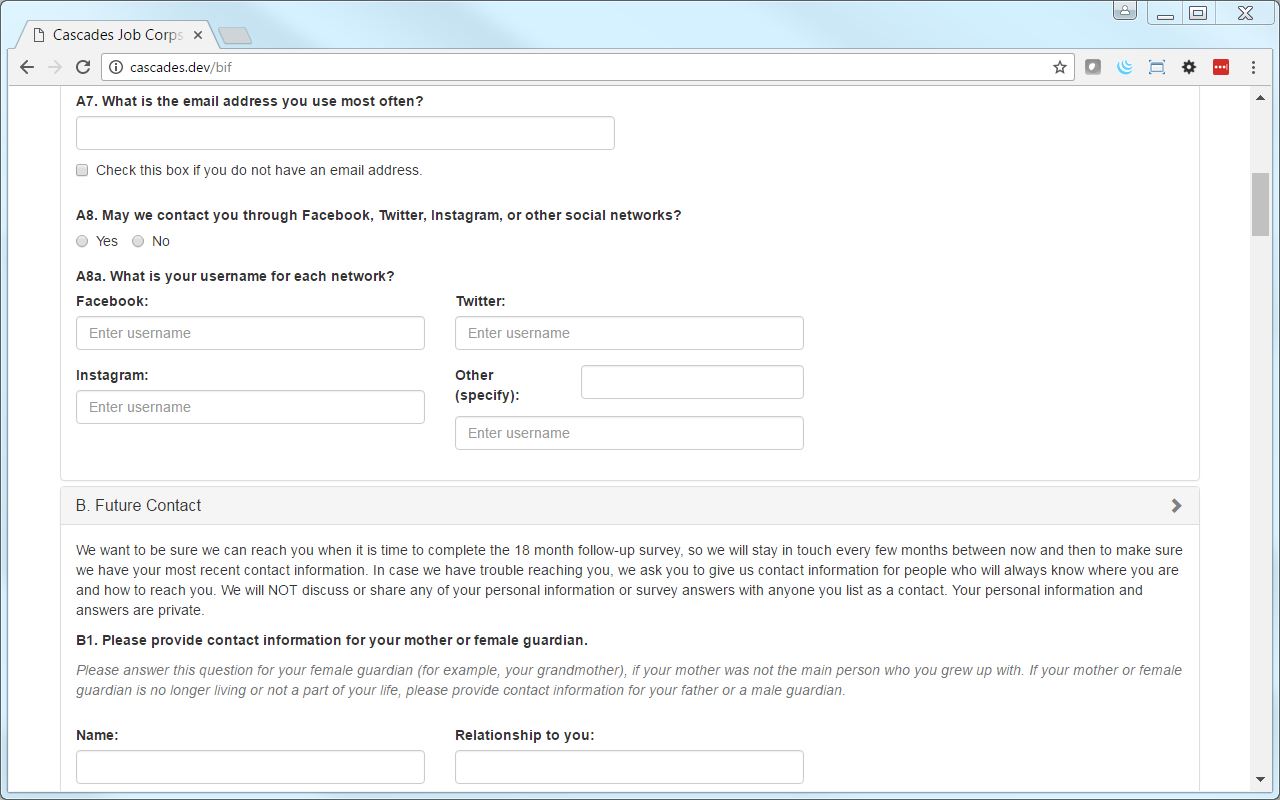 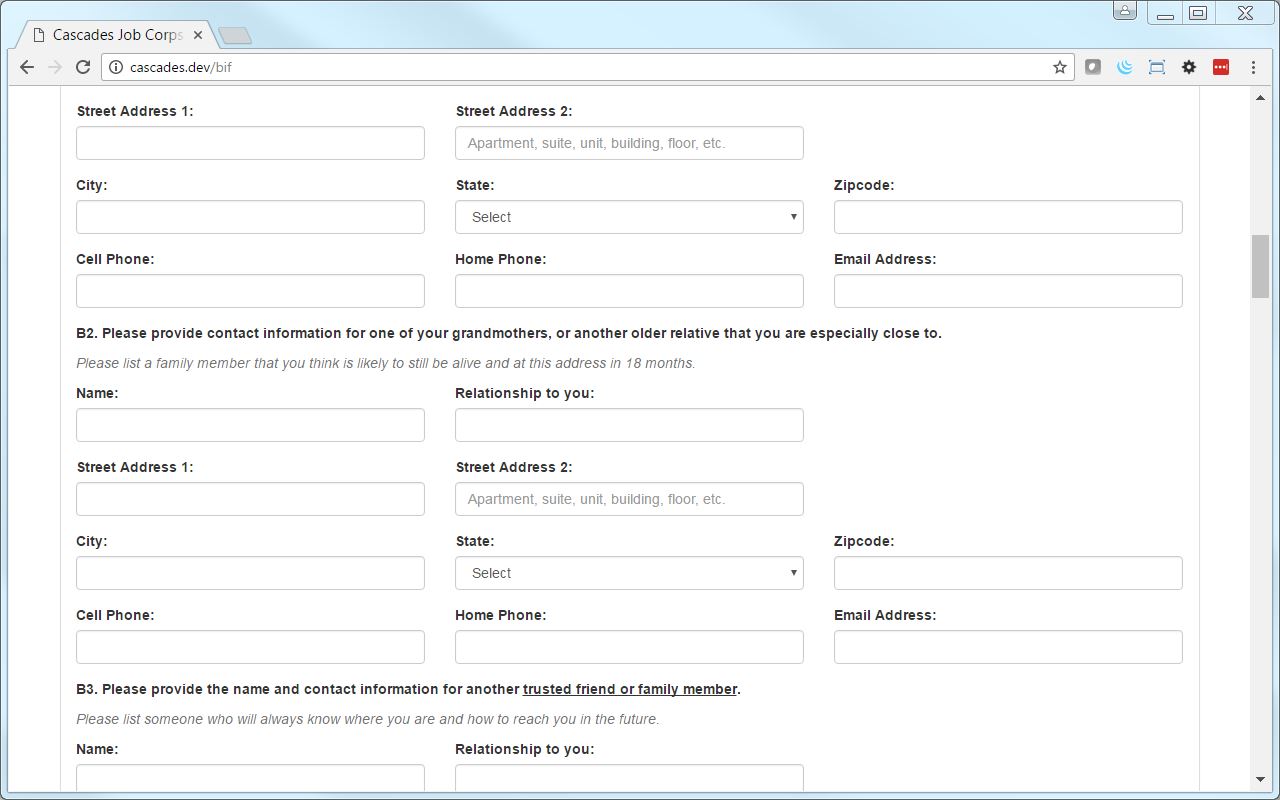 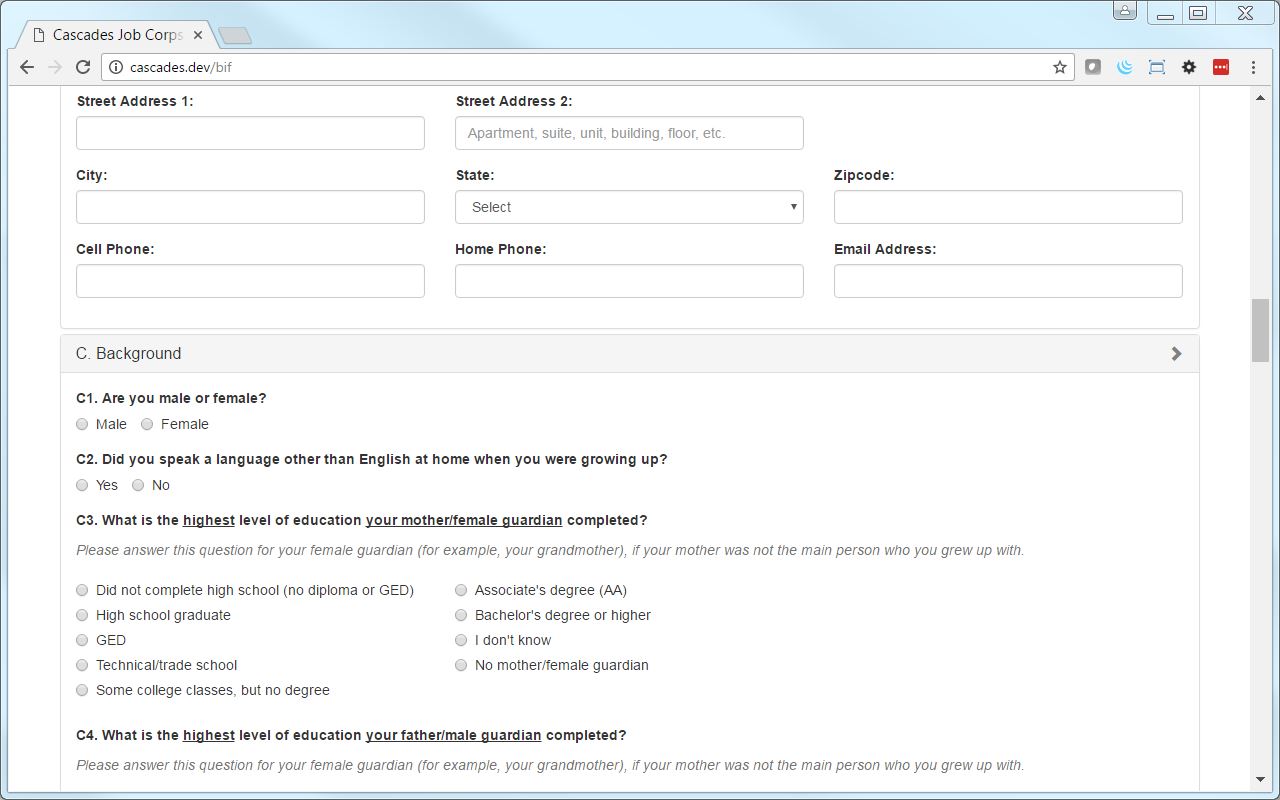 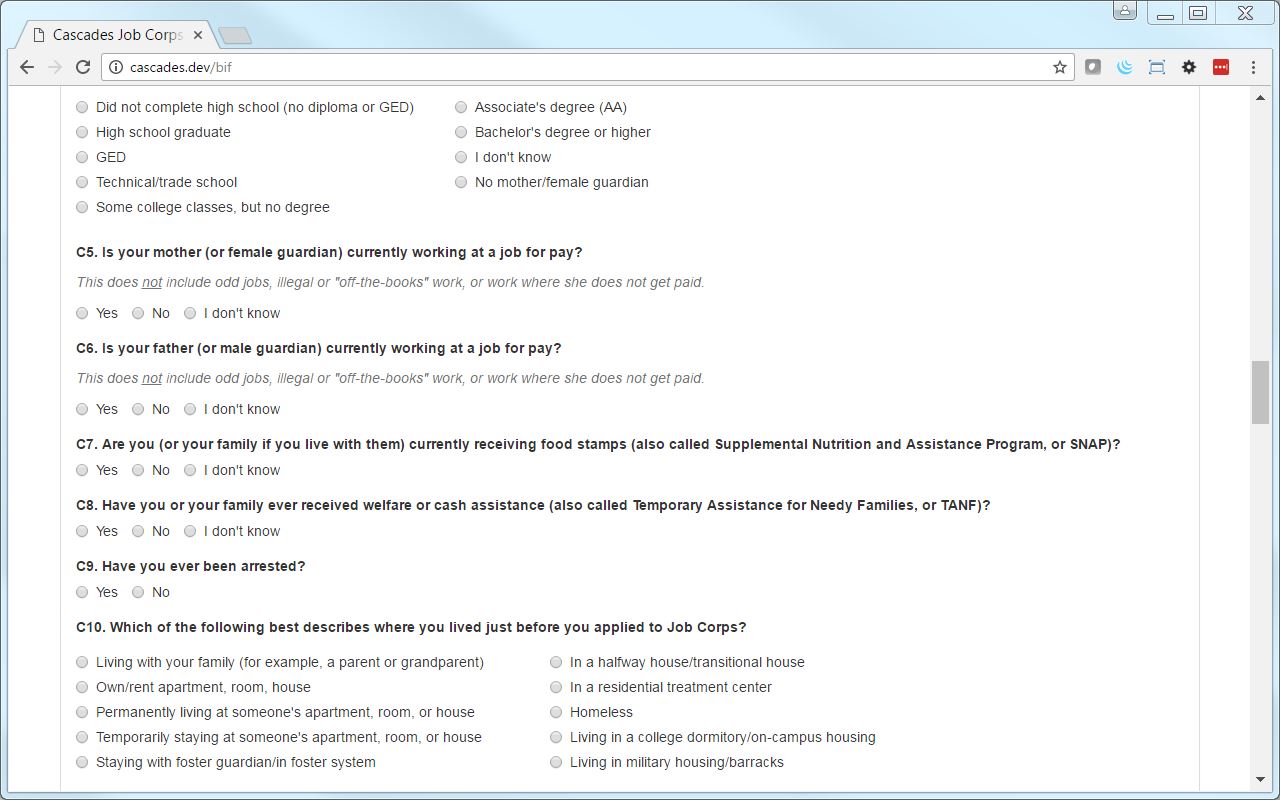 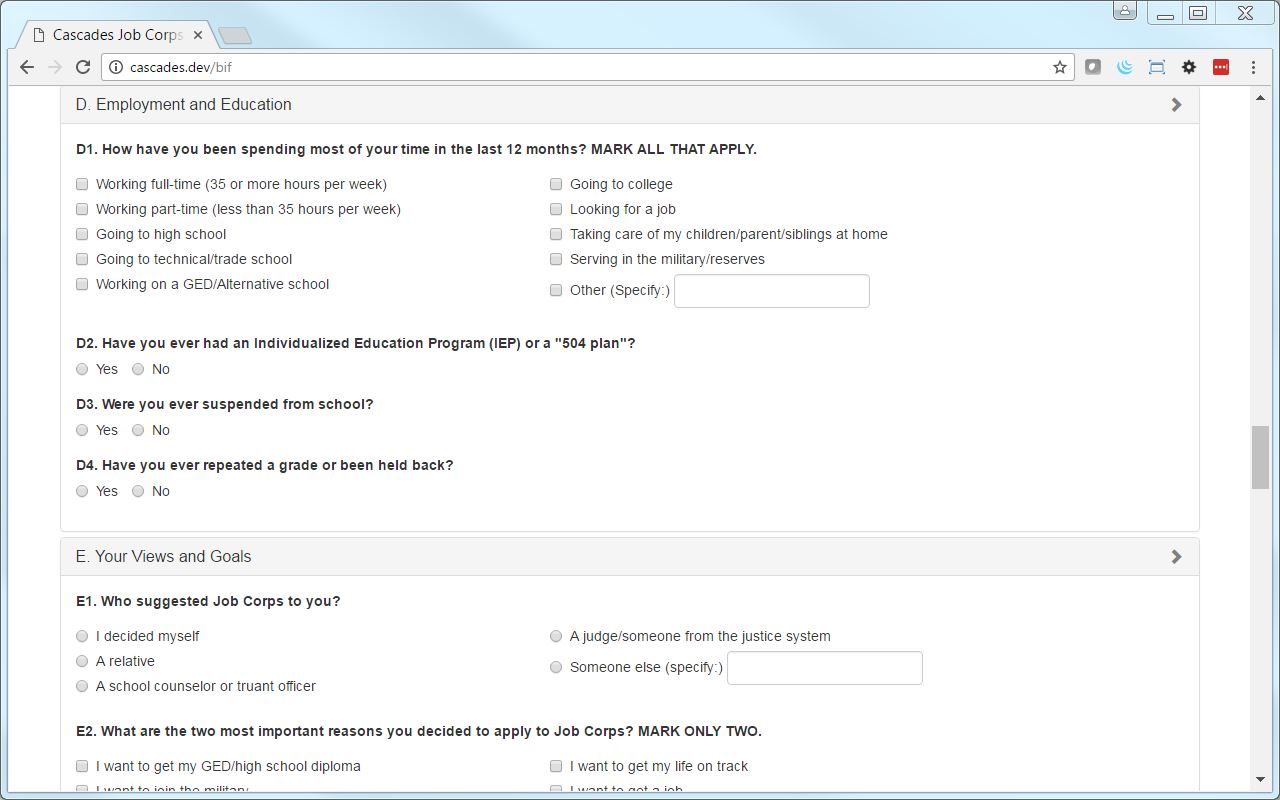 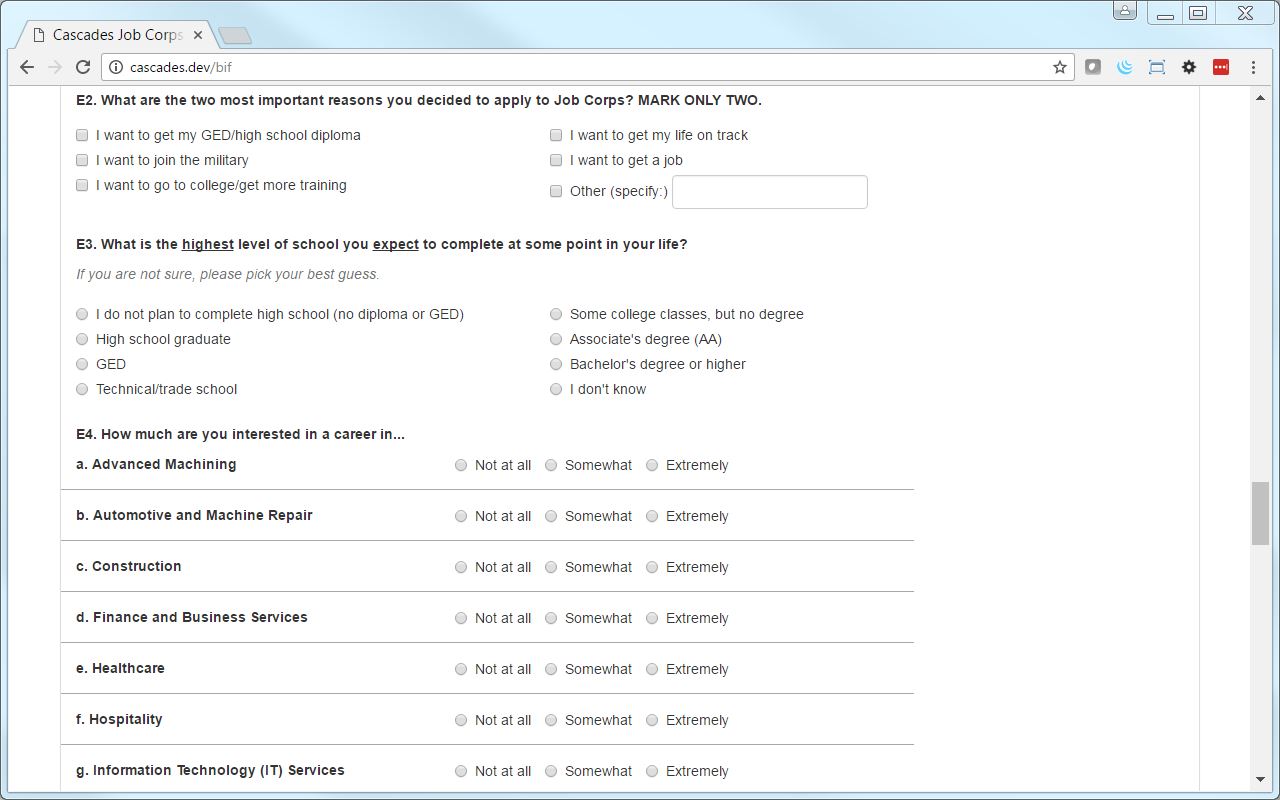 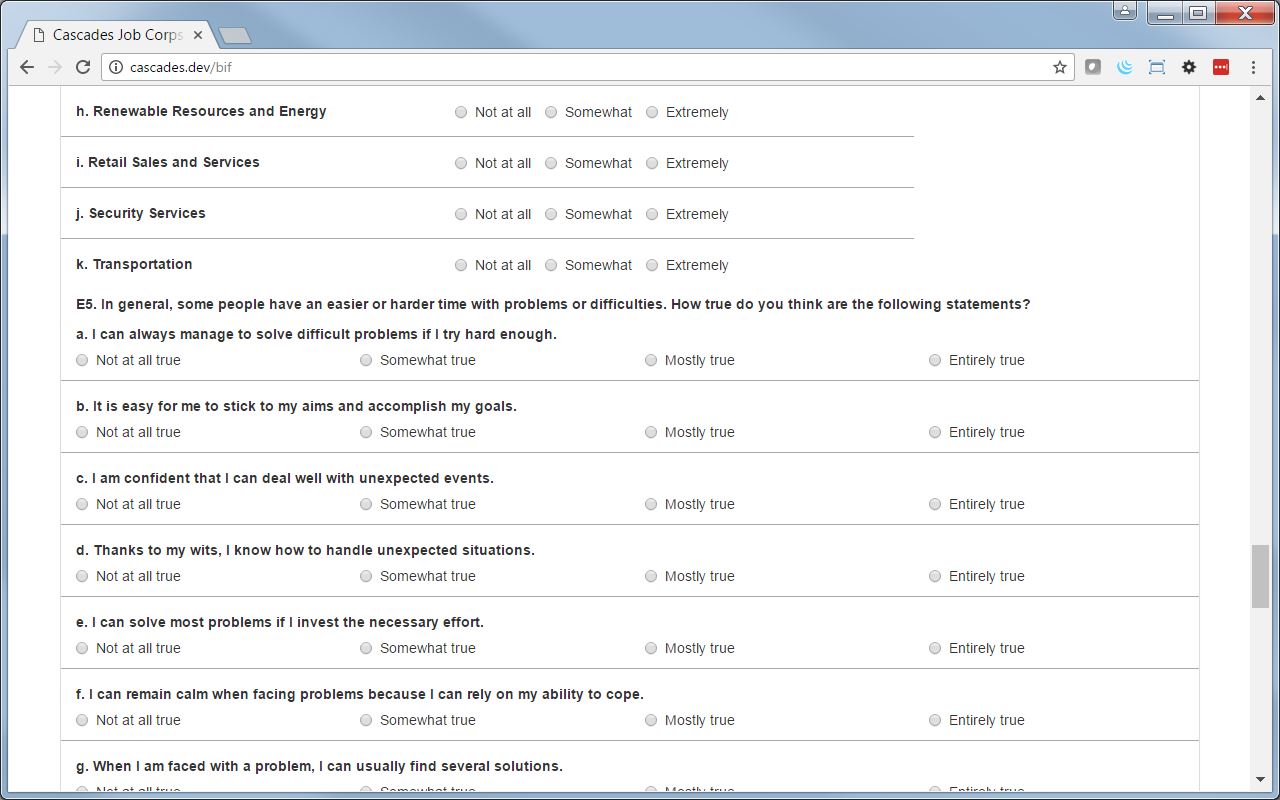 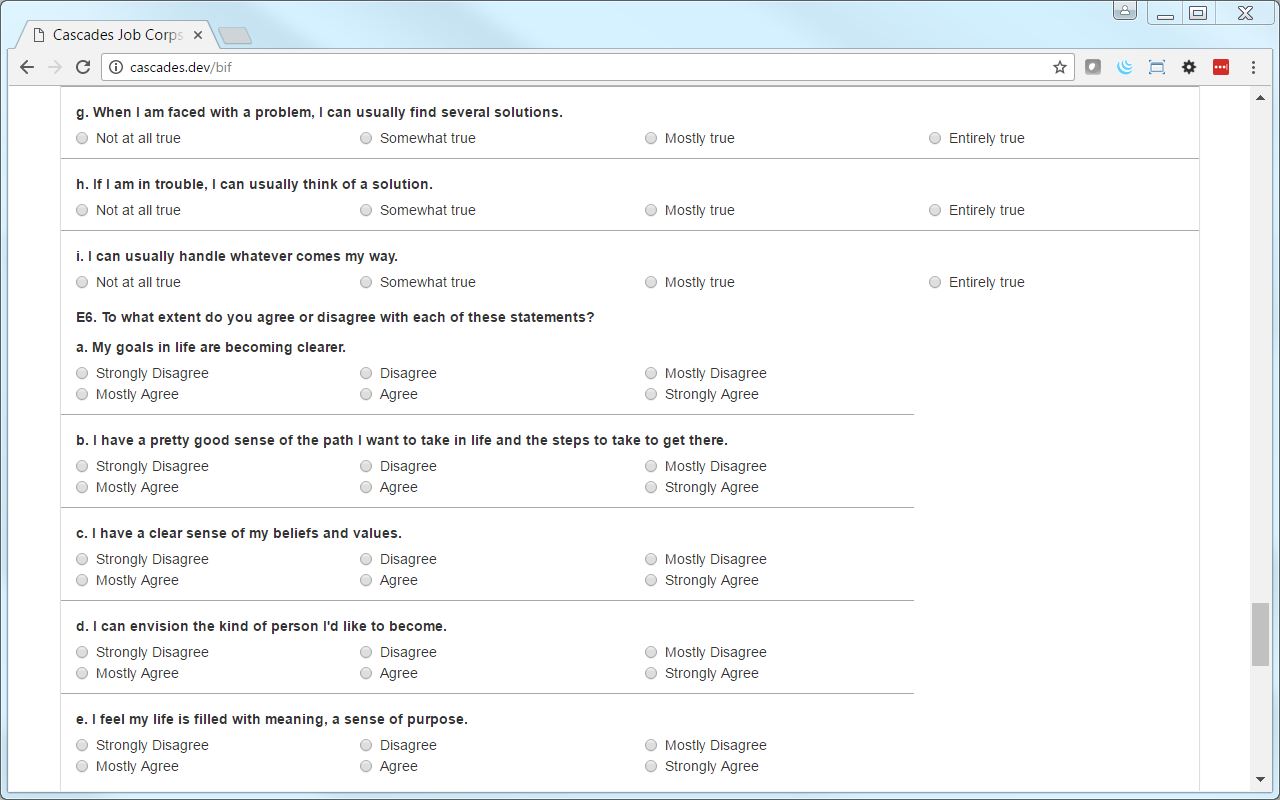 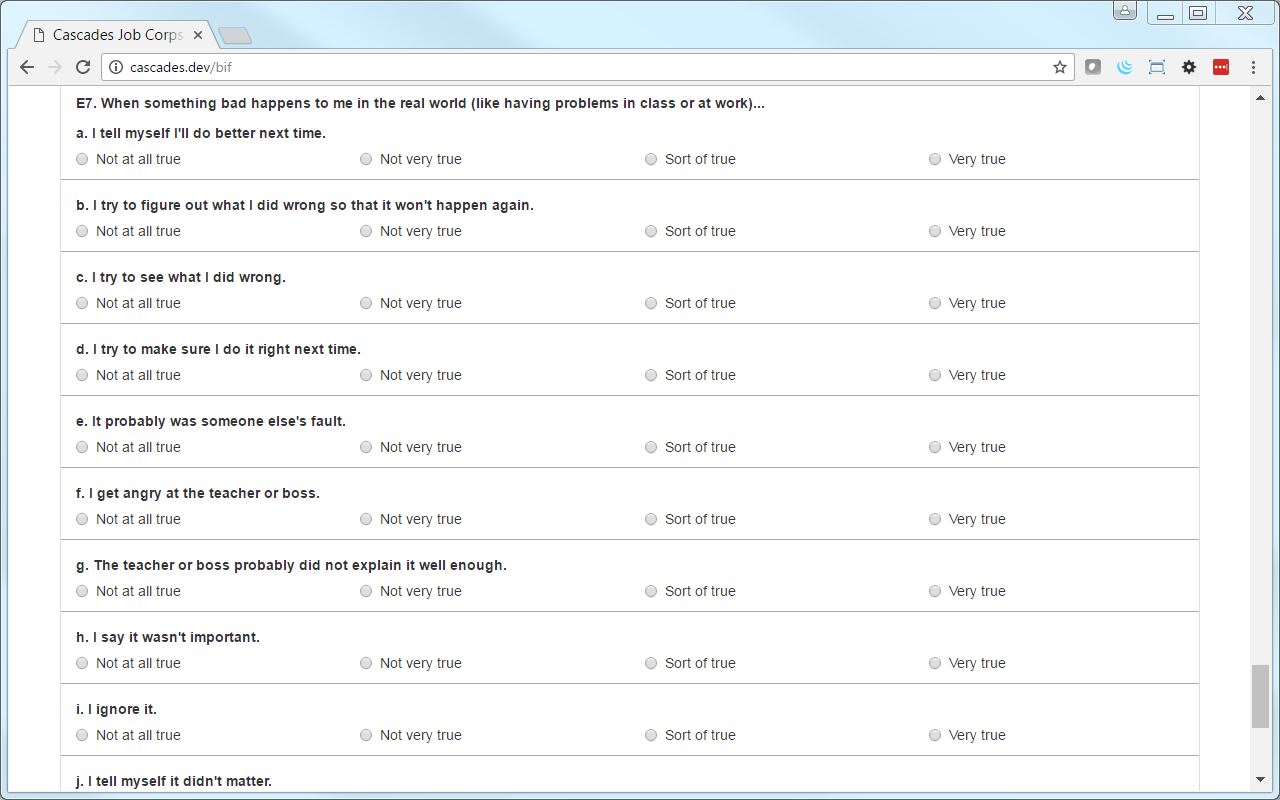 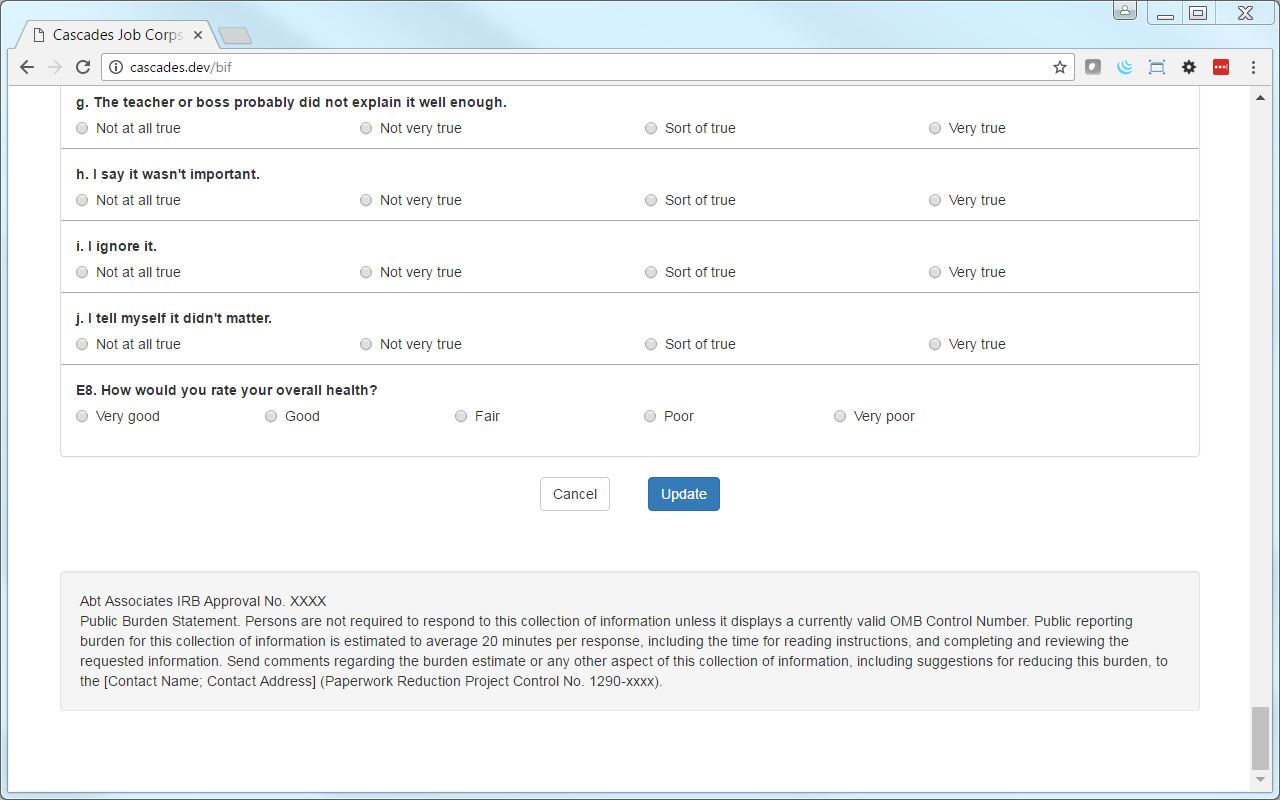 